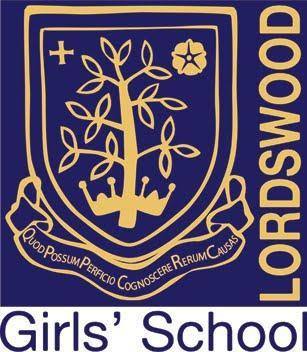 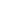 Contents1. AimsThe aims of our first aid policy are to:Ensure the health and safety of all staff, pupils and visitorsEnsure that staff and governors are aware of their responsibilities with regards to health and safetyProvide a framework for responding to an incident and recording and reporting the outcomes2. Legislation and guidanceThis policy is based on advice from the Department for Education on first aid in schools, health and safety in schools and actions for schools during the coronavirus outbreak, and the following legislation:The Health and Safety (First Aid) Regulations 1981, which state that employers must provide adequate and appropriate equipment and facilities to enable first aid to be administered to employees, and qualified first aid personnelThe Management of Health and Safety at Work Regulations 1992, which require employers to make an assessment of the risks to the health and safety of their employeesThe Management of Health and Safety at Work Regulations 1999, which require employers to carry out risk assessments, make arrangements to implement necessary measures, and arrange for appropriate information and trainingThe Reporting of Injuries, Diseases and Dangerous Occurrences Regulations (RIDDOR) 2013, which state that some accidents must be reported to the Health and Safety Executive (HSE),  and set out the timeframe for this and how long records of such accidents must be keptSocial Security (Claims and Payments) Regulations 1979, which set out rules on the retention of accident recordsThe Education (Independent School Standards) Regulations 2014, which require that suitable space is provided to cater for the medical and therapy needs of pupils3. Roles and responsibilitiesIn all settings – and dependent upon an assessment of first aid needs – employers must usually have a sufficient number of suitably trained first aiders to care for employees in case they are injured at work. However, the minimum legal requirement is to have an ‘appointed person’ to take charge of first aid arrangements, provided your assessment of need has taken into account the nature of employees' work, the number of staff, and the location of the school. The appointed person does not need to be a trained first aider.Section 3.1 below sets out the expectations of appointed persons and first aiders as set out in the 1981 first aid regulations and the DfE guidance listed in section 2. All schools should adapt this section to reflect their circumstances, in line with their assessment of first aid needs. During coronavirus: employers should discuss their updated risk assessment with first aiders and appointed persons for their input and so they are confident about providing the right assistance. 3.1 Appointed person(s) and first aidersThe school’s appointed support staff person(s) are Mrs. M. Pollard, Mrs. C Riley, Mr. M Fox, Mrs. J Redmond, Miss. D Bhogal, Mrs C Heard, Mrs. D Baxter, Mr. L Partridge, Miss. E Williams, Mrs. N Lawlor and Mr. R Dhanda. The school has also appointed the following teaching staff for out of school visits only and these persons are Mrs K. Vine, Mrs E Aston, Miss R Gager and Miss. F Briggs. The school has also trained x2 External contractors who are present at various times during school opening and closing times and these are Mr. Martyn Hughes and Mrs. Manjit Purewal. All the above named to act as a First Aider in the event of First Aid needed  they are responsible for:Taking charge when someone is injured or becomes illEnsuring there is an adequate supply of medical materials in first aid kits, and replenishing the contents of these kitsEnsuring that an ambulance or other professional medical help is summoned when appropriateFirst aiders are trained and qualified to carry out the role (see section 7) and are responsible for:Acting as first responders to any incidents; they will assess the situation where there is an injured or ill person, and provide immediate and appropriate treatmentSending pupils home to recover, where necessaryFilling in an accident report on the same day, or as soon as is reasonably practicable, after an incident (see an example of a template in appendix 2 and 3) this template will be similar to the report the school will use.Keeping their contact details up to dateOur school’s First Aiders are listed in appendix 1. Their names will also be displayed prominently around the school.3.2 The local authority and governing boardBirmingham City Council has ultimate responsibility for health and safety matters in the school, but delegates responsibility for the strategic management of such matters to the school’s governing board.The governing board delegates operational matters and day-to-day tasks to the headteacher and staff members.Lordswood Academies Trust:3.2 The governing boardThe governing board has ultimate responsibility for health and safety matters in the school, but delegates operational matters and day-to-day tasks to the headteacher and staff members.3.4 The headteacherThe headteacher is responsible for the implementation of this policy, including:Ensuring that an appropriate number of First Aiders are present in the school at all times Ensuring that first aiders have an appropriate qualification, keep training up to date and remain competent to perform their roleEnsuring all staff are aware of first aid proceduresEnsuring appropriate risk assessments are completed and appropriate measures are put in placeUndertaking, or ensuring that managers undertake, risk assessments, as appropriate, and that appropriate measures are put in placeEnsuring that adequate space is available for catering to the medical needs of pupilsReporting specified incidents to the HSE when necessary (see section 6) 3.5 StaffSchool staff are responsible for:Ensuring they follow first aid proceduresEnsuring they know who the first aiders in school areCompleting accident reports (see appendix 2) for all incidents they attend to where a first aider is not called Informing the headteacher or their manager of any specific health conditions or first aid needs4. First aid procedures. 4.1 In-school proceduresIn the event of an accident resulting in injury:The closest member of staff present will assess the seriousness of the injury and seek the assistance of a qualified first aider, if appropriate, who will provide the required first aid treatmentThe first aider, if called, will assess the injury and decide if further assistance is needed from a colleague or the emergency services. They will remain on scene until help arrivesThe first aider will also decide whether the injured person should be moved or placed in a recovery positionIf the first aider judges that a pupil is too unwell to remain in school, parents will be contacted and asked to collect their child. Upon their arrival, the first aider will recommend next steps to the parents or relay this to the receptionist who will then communicate it to the parent or persons collecting the student.If emergency services are called, the reception will contact parents immediatelyThe First Aider will complete an accident report form on the same day or as soon as is reasonably practicable after an incident resulting in an injuryDuring coronavirus: first aiders will follow Health and Safety Executive (HSE) guidance for first aid during coronavirus. They will try to assist at a safe distance from the casualty as much as possible and minimise the time they share a breathing zone. Treating any casualty properly will be the first concern. Where it is necessary for first aid provision to be administered in close proximity, those administering it will pay particular attention to sanitation measures immediately afterwards including washing their hands.4.2 Off-site proceduresWhen taking pupils off the school premises, staff will ensure they always have the following:A school mobile phoneA portable first aid kit Information about the specific medical needs of pupilsParents’ contact detailsRisk assessments will be completed by the Work Placement & Employer Engagement Coordinator or the Curriculum & Technical Support Coordinator prior to any educational visit that necessitates taking pupils off school premises.There will always be at least 1 first aider on school trips and visits after deemed appropriate to destinations where a first aider is not present. During coronavirus: we will take account of any government advice in relation to educational visits during the coronavirus pandemic. 5. First aid equipmentA typical first aid kit in our school will include the following:A leaflet with general first aid adviceRegular and large bandagesEye pad bandages Triangular bandagesAdhesive tapeSafety pinsDisposable glovesAntiseptic wipesPlasters of assorted sizesScissorsCold compressesBurns dressingsNo medication is kept in first aid kits.First aid kits are stored in:The medical roomReception (main office)The school hallAll science labs Food Room (Classroom S6)Health and Social Care (Classroom S3)Art Room (Classroom S12)The school kitchensSixth Form Block (Main Reception)School vehiclesTravel bags (out of school visits)6. Record-keeping and reporting6.1 First aid and accident record bookAn accident form will be completed by the first aider on the same day or as soon as possible after an incident resulting in an injuryAs much detail as possible should be supplied when reporting an accident, including all of the information included in the accident form at appendix 2A copy of the accident report form will also be added to the pupil’s educational record by the Student Support AdministratorRecords held in the first aid and accident book will be retained by the school for a minimum of 3 years, in accordance with regulation 25 of the Social Security (Claims and Payments) Regulations 1979, and then securely disposed of the school should check whether the insurer requires accident records to be retained for a longer period of time.6.2 Reporting to the HSEThe Premises Health & Safety Development Officer  will keep a record of any accident which results in a reportable injury, disease, or dangerous occurrence as defined in the RIDDOR 2013 legislation (regulations 4, 5, 6 and 7).The Head teacher or the Premises Health & Safety Development Officer  will report these to the Health and Safety Executive as soon as is reasonably practicable and in any event within 10 days of the incident. Reportable injuries, diseases or dangerous occurrences include: DeathSpecified injuries, which are:Fractures, other than to fingers, thumbs and toesAmputationsAny injury likely to lead to permanent loss of sight or reduction in sightAny crush injury to the head or torso causing damage to the brain or internal organsSerious burns (including scalding) Any scalding requiring hospital treatmentAny loss of consciousness caused by head injury or asphyxiaAny other injury arising from working in an enclosed space which leads to hypothermia or heat-induced illness, or requires resuscitation or admittance to hospital for more than 24 hoursInjuries where an employee is away from work or unable to perform their normal work duties for more than 7 consecutive days (not including the day of the incident)Where an accident leads to someone being taken to hospitalNear-miss events that do not result in an injury, but could have done. Examples of near-miss events relevant to schools include, but are not limited to: The collapse or failure of load-bearing parts of lifts and lifting equipmentThe accidental release of a biological agent likely to cause severe human illnessThe accidental release or escape of any substance that may cause a serious injury or damage to healthAn electrical short circuit or overload causing a fire or explosionInformation on how to make a RIDDOR report is available here: How to make a RIDDOR report, HSE
http://www.hse.gov.uk/riddor/report.htm 6.3 Notifying parentsThe First Aider to attend will inform parents of any accident or injury sustained by a pupil, and any first aid treatment given, on the same day, or as soon as reasonably practicable. This is only reported after evaluating the severity of the injury; minor injuries that are treated by a first aider will be recorded and only reported to the parent at the discretion of the first aider. 6.4 Reporting to Ofsted and child protection agenciesThe Head Teacher will notify Ofsted of any serious accident, illness or injury to, or death of, a pupil while in the school’s care. This will happen as soon as is reasonably practicable, and no later than 14 days after the incident.The Head Teacher will also notify the Health and Safety Executive (HSE) under RIDDOR of any serious accident or injury to, or the death of, a pupil while in the school’s care.7. TrainingAll school staff are able to undertake first aid training if they would like to. All first aiders must have completed a training course, and must hold a valid certificate of competence to show this. The school will keep a register of all trained first aiders, what training they have received and when this is valid until (see appendix 3).Staff are encouraged to renew their first aid training when it is no longer valid. 8. Monitoring arrangementsThis policy will be reviewed by the Premises Health & Safety Development Officer every 2 years.At every review, the policy will be approved by the Head Teacher (Mrs. Kerry Cooney) and then be approved by the governing body.9. Links with other policiesThis first aid policy is linked to the Health and safety policyRisk assessment policyPolicy on supporting pupils with medical conditions Appendix 1: list of Trained First AidersAppendix 2: Accident Report Form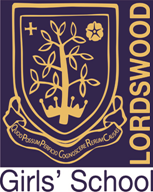 ACCIDENT/OCCURRENCE/NEAR-MISS REPORT FORM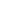 ResponsibilitiesManager/Supervisor/Teacher to complete Section A, B, C, J First Aider to complete Section D, E, F School HSST to complete Section G, H Headteacher to complete Section K Responsibility for overseeing that the form is completed is the Premises Health & Safety Development Officer, assisted by the Office Manager.Accident ReportingA folder is located in the school office.Accident Reporting (and near misses) & First Aid and SicknessAn ‘Accident Form’ must be completed by the teacher/manager/supervisor for every accident which occurs (student, employee or visitor to the school).  This includes clubs, out of school activities and educational visits etc.It is the responsibility of the person supervising the accident to complete the form.The school is required to report more serious accidents to the Health and Safety Executive.  However all accidents need to be reported using the Accident Form.Appendix 3: minor injuries accident record formAccident RecordsAppendix 4: first aid training logLORDSWOOD ACADEMIES TRUSTFIRST AID TRAINING & QUALIFICATION  Course Provider - Birmingham Education Support Services/HMB First Aid TrainingQualified Level 3 in First Aid At WorkThis policy is called:First Aid PolicyPerson responsible for its revision:Premises Health & Safety Development OfficerStatus:StatutoryWebsiteExternal website and staff launch pageApproval by:Finance CommitteeReview  frequency:Annually  Date of ratification:January 2022Date of next review:January 2023STAFF MEMBER’S NAMEROLECONTACT DETAILSMr. Mathew FoxTeaching Staffm.fox@lordswoodtrust.co.ukMrs. Maxine PollardSupport Staffm.pollard@lordswoodtrust.co.ukMrs. Claire RileySupport Staffc.riley@lordswoodtrust.co.ukMrs. Jenny RedmondSupport Staffj.redmond@lordswoodtrust.co.ukMiss. Dupinder BhogalSupport Staffd.bhogal@lordswoodtrust.co.ukMrs. Christina HeardSupport Staffc.heard@lordswoodtrust.co.ukMr. Luke PartridgeSupport Staffl.partridge@lordswoodtrust.co.ukMrs. Diane Baxter Support Staffd.baxter@lordswoodtrust.co.ukMrs. Natasha LawlorSupport Staffn.lawlor@lordswoodtrust.co.ukMiss Emily WilliamsSupport Staffe.williams@lordswoodtrust.co.ukMrs. Katie VineTeaching Staffk.vine@lordswoodtrust.co.ukMrs. Emma AstonTeaching Staffe.aston@lordswoodtrust.co.ukMiss. Fiona BriggsTeaching Stafff.briggs@lordswoodtrust.co.ukMiss. R GagerTeaching Staffr.gager@lordswoodtrust.co.ukMr. R DhandaSupport Staffr.dhanda@lordswoodtrust.co.ukMr. Martyn HughesSupport Staff to the site team (External Contractor)r.dhanda@lordswoodtrust.co.uk  (Line Manager)Mrs. Manjit PurewalSupport staff to the cleaning / catering team (External Contractor)r.dhanda@lordswoodtrust.co.uk  (Line Manager)Notes on completion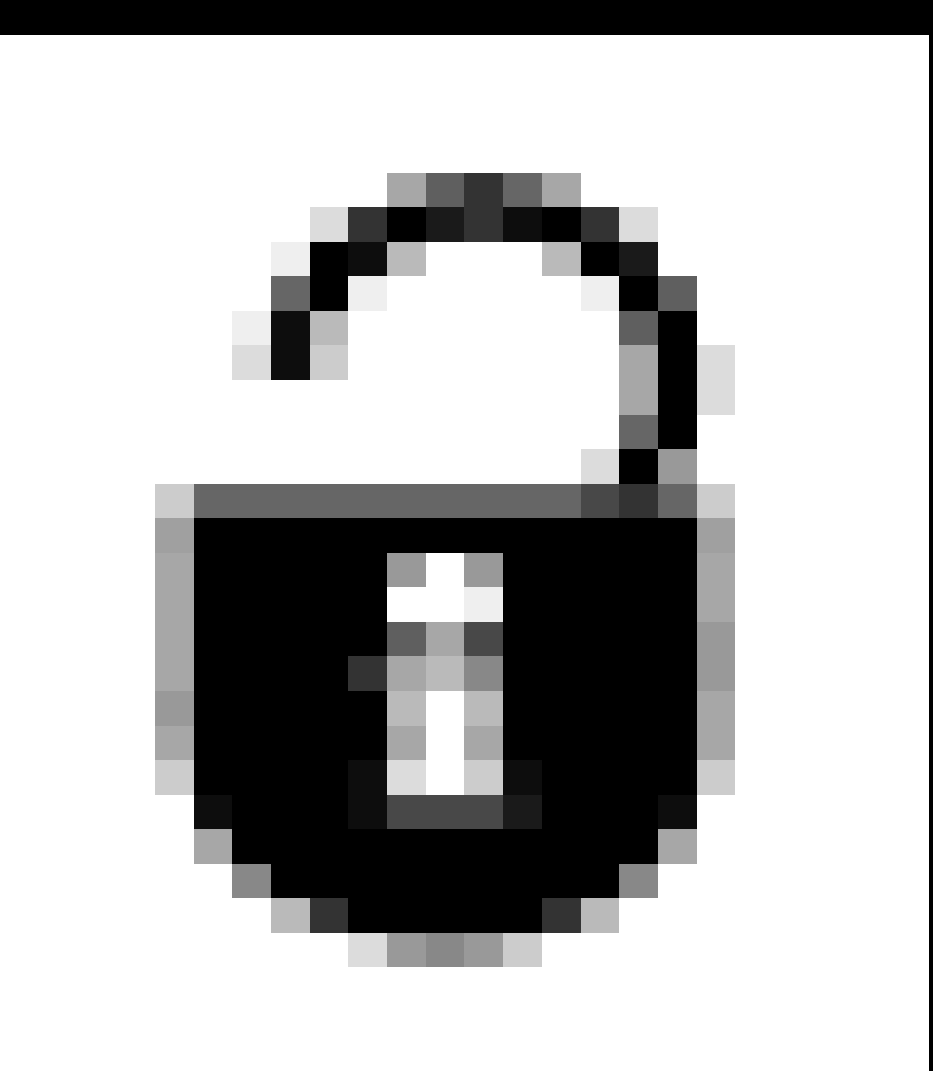 Data protectionThis report should be completed by a Manager/Supervisor as soon as reasonable practicable.see below*Please complete & submit a separate report for each casualty or occurrence. Include and relevant statements and  photographs. The Health and Safety Support Team (HSST) within school will report any accidents to the HSE as per RIDDOR.Complete all relevant sections, preferably in capital letters, and if necessary use a continuation sheet. If you have any problems with its completion please contact the HSST.Retain a copy of this report for 3 years.  This document must be treated as private and confidential.This report should be completed by a Manager/Supervisor as soon as reasonable practicable.see below*Please complete & submit a separate report for each casualty or occurrence. Include and relevant statements and  photographs. The Health and Safety Support Team (HSST) within school will report any accidents to the HSE as per RIDDOR.Complete all relevant sections, preferably in capital letters, and if necessary use a continuation sheet. If you have any problems with its completion please contact the HSST.Retain a copy of this report for 3 years.  This document must be treated as private and confidential.This report should be completed by a Manager/Supervisor as soon as reasonable practicable.see below*Please complete & submit a separate report for each casualty or occurrence. Include and relevant statements and  photographs. The Health and Safety Support Team (HSST) within school will report any accidents to the HSE as per RIDDOR.Complete all relevant sections, preferably in capital letters, and if necessary use a continuation sheet. If you have any problems with its completion please contact the HSST.Retain a copy of this report for 3 years.  This document must be treated as private and confidential.This report should be completed by a Manager/Supervisor as soon as reasonable practicable.see below*Please complete & submit a separate report for each casualty or occurrence. Include and relevant statements and  photographs. The Health and Safety Support Team (HSST) within school will report any accidents to the HSE as per RIDDOR.Complete all relevant sections, preferably in capital letters, and if necessary use a continuation sheet. If you have any problems with its completion please contact the HSST.Retain a copy of this report for 3 years.  This document must be treated as private and confidential.This report should be completed by a Manager/Supervisor as soon as reasonable practicable.see below*Please complete & submit a separate report for each casualty or occurrence. Include and relevant statements and  photographs. The Health and Safety Support Team (HSST) within school will report any accidents to the HSE as per RIDDOR.Complete all relevant sections, preferably in capital letters, and if necessary use a continuation sheet. If you have any problems with its completion please contact the HSST.Retain a copy of this report for 3 years.  This document must be treated as private and confidential.This report should be completed by a Manager/Supervisor as soon as reasonable practicable.see below*Please complete & submit a separate report for each casualty or occurrence. Include and relevant statements and  photographs. The Health and Safety Support Team (HSST) within school will report any accidents to the HSE as per RIDDOR.Complete all relevant sections, preferably in capital letters, and if necessary use a continuation sheet. If you have any problems with its completion please contact the HSST.Retain a copy of this report for 3 years.  This document must be treated as private and confidential.This report should be completed by a Manager/Supervisor as soon as reasonable practicable.see below*Please complete & submit a separate report for each casualty or occurrence. Include and relevant statements and  photographs. The Health and Safety Support Team (HSST) within school will report any accidents to the HSE as per RIDDOR.Complete all relevant sections, preferably in capital letters, and if necessary use a continuation sheet. If you have any problems with its completion please contact the HSST.Retain a copy of this report for 3 years.  This document must be treated as private and confidential.This report should be completed by a Manager/Supervisor as soon as reasonable practicable.see below*Please complete & submit a separate report for each casualty or occurrence. Include and relevant statements and  photographs. The Health and Safety Support Team (HSST) within school will report any accidents to the HSE as per RIDDOR.Complete all relevant sections, preferably in capital letters, and if necessary use a continuation sheet. If you have any problems with its completion please contact the HSST.Retain a copy of this report for 3 years.  This document must be treated as private and confidential.This report should be completed by a Manager/Supervisor as soon as reasonable practicable.see below*Please complete & submit a separate report for each casualty or occurrence. Include and relevant statements and  photographs. The Health and Safety Support Team (HSST) within school will report any accidents to the HSE as per RIDDOR.Complete all relevant sections, preferably in capital letters, and if necessary use a continuation sheet. If you have any problems with its completion please contact the HSST.Retain a copy of this report for 3 years.  This document must be treated as private and confidential.This report should be completed by a Manager/Supervisor as soon as reasonable practicable.see below*Please complete & submit a separate report for each casualty or occurrence. Include and relevant statements and  photographs. The Health and Safety Support Team (HSST) within school will report any accidents to the HSE as per RIDDOR.Complete all relevant sections, preferably in capital letters, and if necessary use a continuation sheet. If you have any problems with its completion please contact the HSST.Retain a copy of this report for 3 years.  This document must be treated as private and confidential.This report should be completed by a Manager/Supervisor as soon as reasonable practicable.see below*Please complete & submit a separate report for each casualty or occurrence. Include and relevant statements and  photographs. The Health and Safety Support Team (HSST) within school will report any accidents to the HSE as per RIDDOR.Complete all relevant sections, preferably in capital letters, and if necessary use a continuation sheet. If you have any problems with its completion please contact the HSST.Retain a copy of this report for 3 years.  This document must be treated as private and confidential.This report should be completed by a Manager/Supervisor as soon as reasonable practicable.see below*Please complete & submit a separate report for each casualty or occurrence. Include and relevant statements and  photographs. The Health and Safety Support Team (HSST) within school will report any accidents to the HSE as per RIDDOR.Complete all relevant sections, preferably in capital letters, and if necessary use a continuation sheet. If you have any problems with its completion please contact the HSST.Retain a copy of this report for 3 years.  This document must be treated as private and confidential.This report should be completed by a Manager/Supervisor as soon as reasonable practicable.see below*Please complete & submit a separate report for each casualty or occurrence. Include and relevant statements and  photographs. The Health and Safety Support Team (HSST) within school will report any accidents to the HSE as per RIDDOR.Complete all relevant sections, preferably in capital letters, and if necessary use a continuation sheet. If you have any problems with its completion please contact the HSST.Retain a copy of this report for 3 years.  This document must be treated as private and confidential.Part A - Details of Injured PersonPart A - Details of Injured PersonPart A - Details of Injured PersonPart A - Details of Injured PersonPart A - Details of Injured PersonPart A - Details of Injured PersonPart A - Details of Injured PersonPart A - Details of Injured PersonPart A - Details of Injured PersonPart A - Details of Injured PersonPart A - Details of Injured PersonPart A - Details of Injured PersonPart A - Details of Injured PersonPart A - Details of Injured Person1. Full Name 1. Full Name 1. Full Name 1. Full Name 1. Full Name Date of Birth Date of Birth 1. Full Name 1. Full Name 1. Full Name 1. Full Name 1. Full Name Male Female2. Address, postcode and telephone number2. Address, postcode and telephone number2. Address, postcode and telephone number2. Address, postcode and telephone number2. Address, postcode and telephone numberInjured persons home address (including post code)


Injured persons home address (including post code)


Injured persons home address (including post code)


Injured persons home address (including post code)


Injured persons home address (including post code)


Injured persons home address (including post code)


Injured persons home address (including post code)


Injured persons telephone number:



Injured persons telephone number:



3. Who was involved or injured?
(Please underline)
*If other please specify

3. Who was involved or injured?
(Please underline)
*If other please specify

3. Who was involved or injured?
(Please underline)
*If other please specify

3. Who was involved or injured?
(Please underline)
*If other please specify

3. Who was involved or injured?
(Please underline)
*If other please specify

A. School Employee

B. Pupil

C. *Other (Public, Visitor, Contractor, Service User)A. School Employee

B. Pupil

C. *Other (Public, Visitor, Contractor, Service User)Job Title




Job Title




Job Title




Job Title




Job Title




Job Title




Job Title




4. Address of Workplace/School4. Address of Workplace/School4. Address of Workplace/School4. Address of Workplace/School4. Address of Workplace/SchoolName of SchoolLordswood Girls’ School
Name of SchoolLordswood Girls’ School
School address
Knightlow RoadHarborneBirminghamB17 8QBSchool address
Knightlow RoadHarborneBirminghamB17 8QBSchool address
Knightlow RoadHarborneBirminghamB17 8QBSchool address
Knightlow RoadHarborneBirminghamB17 8QBSchool address
Knightlow RoadHarborneBirminghamB17 8QBSchool address
Knightlow RoadHarborneBirminghamB17 8QBSchool address
Knightlow RoadHarborneBirminghamB17 8QB5. If not Lordswood Girls’ School staff (i.e Contractors) what is Employers’ name and address?5. If not Lordswood Girls’ School staff (i.e Contractors) what is Employers’ name and address?5. If not Lordswood Girls’ School staff (i.e Contractors) what is Employers’ name and address?5. If not Lordswood Girls’ School staff (i.e Contractors) what is Employers’ name and address?5. If not Lordswood Girls’ School staff (i.e Contractors) what is Employers’ name and address?Part B – Details of incident locationPart B – Details of incident locationPart B – Details of incident locationPart B – Details of incident locationPart B – Details of incident locationPart B – Details of incident locationPart B – Details of incident locationPart B – Details of incident locationPart B – Details of incident locationPart B – Details of incident locationPart B – Details of incident locationPart B – Details of incident locationPart B – Details of incident locationPart B – Details of incident location1. Date and time of incident1. Date and time of incident1. Date and time of incident1. Date and time of incident1. Date and time of incidentDate:
      Date:
      Date:
      Date:
      Date:
      Date:
      Time (24 hour):
Time (24 hour):
Time (24 hour):
2. Address where accident/incident occurred2. Address where accident/incident occurred2. Address where accident/incident occurred2. Address where accident/incident occurred2. Address where accident/incident occurredDid the incident happen at the workplace/school address above?


Did the incident happen at the workplace/school address above?


Did the incident happen at the workplace/school address above?


Did the incident happen at the workplace/school address above?


Did the incident happen at the workplace/school address above?


Did the incident happen at the workplace/school address above?


Yes / No (if no fill in address):Yes / No (if no fill in address):Yes / No (if no fill in address):3. Precise location of incident3. Precise location of incident3. Precise location of incident3. Precise location of incident3. Precise location of incidentPart C – Details of accident and action takenPart C – Details of accident and action takenPart C – Details of accident and action takenPart C – Details of accident and action takenPart C – Details of accident and action takenPart C – Details of accident and action takenPart C – Details of accident and action takenPart C – Details of accident and action takenPart C – Details of accident and action takenPart C – Details of accident and action takenPart C – Details of accident and action takenPart C – Details of accident and action takenPart C – Details of accident and action takenPart C – Details of accident and action taken1. Description of the accident/incident1. Description of the accident/incident1. Description of the accident/incident1. Description of the accident/incident1. Description of the accident/incidentPart D – Details of injuryPart D – Details of injuryPart D – Details of injuryPart D – Details of injuryPart D – Details of injuryPart D – Details of injuryPart D – Details of injuryPart D – Details of injuryPart D – Details of injuryPart D – Details of injuryPart D – Details of injuryPart D – Details of injuryPart D – Details of injuryPart D – Details of injury1. Type of injury?
(Please underline)1. Type of injury?
(Please underline)1. Type of injury?
(Please underline)1. Type of injury?
(Please underline)1. Type of injury?
(Please underline)A. Fatality
B. Major injury or condition
C. Was resuscitation required?
D. Was patient unconscious?A. Fatality
B. Major injury or condition
C. Was resuscitation required?
D. Was patient unconscious?A. Fatality
B. Major injury or condition
C. Was resuscitation required?
D. Was patient unconscious?A. Fatality
B. Major injury or condition
C. Was resuscitation required?
D. Was patient unconscious?E. Minor injury (i.e cuts/bruises etc)
F. No injury
G. No injury visible
H. ShockE. Minor injury (i.e cuts/bruises etc)
F. No injury
G. No injury visible
H. ShockE. Minor injury (i.e cuts/bruises etc)
F. No injury
G. No injury visible
H. ShockE. Minor injury (i.e cuts/bruises etc)
F. No injury
G. No injury visible
H. ShockE. Minor injury (i.e cuts/bruises etc)
F. No injury
G. No injury visible
H. Shock2. Describe the injury 2. Describe the injury 2. Describe the injury 2. Describe the injury 2. Describe the injury Part E – Details of first aid and treatment givenPart E – Details of first aid and treatment givenPart E – Details of first aid and treatment givenPart E – Details of first aid and treatment givenPart E – Details of first aid and treatment givenPart E – Details of first aid and treatment givenPart E – Details of first aid and treatment givenPart E – Details of first aid and treatment givenPart E – Details of first aid and treatment givenPart E – Details of first aid and treatment givenPart E – Details of first aid and treatment givenPart E – Details of first aid and treatment givenPart E – Details of first aid and treatment givenPart E – Details of first aid and treatment given1. What treatment was given to the injured person? (Please underline)

*If other please specify1. What treatment was given to the injured person? (Please underline)

*If other please specify1. What treatment was given to the injured person? (Please underline)

*If other please specify1. What treatment was given to the injured person? (Please underline)

*If other please specify1. What treatment was given to the injured person? (Please underline)

*If other please specifyA. Taken to Hospital from site of     accident by Ambulance.
B. Taken to Hospital - by parent/other*
C. Remain in Hospital for more than 24 hoursA. Taken to Hospital from site of     accident by Ambulance.
B. Taken to Hospital - by parent/other*
C. Remain in Hospital for more than 24 hoursA. Taken to Hospital from site of     accident by Ambulance.
B. Taken to Hospital - by parent/other*
C. Remain in Hospital for more than 24 hoursA. Taken to Hospital from site of     accident by Ambulance.
B. Taken to Hospital - by parent/other*
C. Remain in Hospital for more than 24 hoursA. Taken to Hospital from site of     accident by Ambulance.
B. Taken to Hospital - by parent/other*
C. Remain in Hospital for more than 24 hoursD. Taken to GP/Dentist by parent/otherE. Treated by a First Aider
F. No treatmentD. Taken to GP/Dentist by parent/otherE. Treated by a First Aider
F. No treatmentD. Taken to GP/Dentist by parent/otherE. Treated by a First Aider
F. No treatmentD. Taken to GP/Dentist by parent/otherE. Treated by a First Aider
F. No treatment1. What treatment was given to the injured person? (Please underline)

*If other please specify1. What treatment was given to the injured person? (Please underline)

*If other please specify1. What treatment was given to the injured person? (Please underline)

*If other please specify1. What treatment was given to the injured person? (Please underline)

*If other please specify1. What treatment was given to the injured person? (Please underline)

*If other please specifyName of First Aider _______________   Signature _______________Name of First Aider _______________   Signature _______________Name of First Aider _______________   Signature _______________Name of First Aider _______________   Signature _______________Name of First Aider _______________   Signature _______________Name of First Aider _______________   Signature _______________Name of First Aider _______________   Signature _______________Name of First Aider _______________   Signature _______________Name of First Aider _______________   Signature _______________2. Describe first aid given2. Describe first aid given2. Describe first aid given2. Describe first aid given2. Describe first aid givenPart F – Contact with Parent/Carer – Please complete relevant sections as appropriatePart F – Contact with Parent/Carer – Please complete relevant sections as appropriatePart F – Contact with Parent/Carer – Please complete relevant sections as appropriatePart F – Contact with Parent/Carer – Please complete relevant sections as appropriatePart F – Contact with Parent/Carer – Please complete relevant sections as appropriatePart F – Contact with Parent/Carer – Please complete relevant sections as appropriatePart F – Contact with Parent/Carer – Please complete relevant sections as appropriatePart F – Contact with Parent/Carer – Please complete relevant sections as appropriatePart F – Contact with Parent/Carer – Please complete relevant sections as appropriatePart F – Contact with Parent/Carer – Please complete relevant sections as appropriatePart F – Contact with Parent/Carer – Please complete relevant sections as appropriatePart F – Contact with Parent/Carer – Please complete relevant sections as appropriatePart F – Contact with Parent/Carer – Please complete relevant sections as appropriatePart F – Contact with Parent/Carer – Please complete relevant sections as appropriateName of Staff member who contacted Parent/Carer/Family member Name of Staff member who contacted Parent/Carer/Family member Name of Staff member who contacted Parent/Carer/Family member Name of Staff member who contacted Parent/Carer/Family member Name of Staff member who contacted Parent/Carer/Family member Name of Staff member who contacted Parent/Carer/Family member 1. Method of communication (i.e Telephone – please state telephone number used)1. Method of communication (i.e Telephone – please state telephone number used)
Telephone Number:
Telephone Number:
Telephone Number:
Telephone Number:
Telephone Number:
Telephone Number:
Telephone Number:
Telephone Number:
Telephone Number:
Telephone Number:
Telephone Number:
Telephone Number:1. Method of communication (i.e Telephone – please state telephone number used)1. Method of communication (i.e Telephone – please state telephone number used)
Other:
Other:
Other:
Other:
Other:
Other:
Other:
Other:
Other:
Other:
Other:
Other:2. Name of Parent/Family member spoken to (Must be over 18)2. Name of Parent/Family member spoken to (Must be over 18)
Name:
Name:
Name:
Name:
Name:
Name:
Name:
Name:
Name:
Name:
Name:
Name:2. Name of Parent/Family member spoken to (Must be over 18)2. Name of Parent/Family member spoken to (Must be over 18)
Relationship to Student:
Relationship to Student:
Relationship to Student:
Relationship to Student:
Relationship to Student:
Relationship to Student:
Relationship to Student:
Relationship to Student:
Relationship to Student:
Relationship to Student:
Relationship to Student:
Relationship to Student:3. Agreed action between School and Parent/Carer3. Agreed action between School and Parent/Carer3. Agreed action between School and Parent/Carer3. Agreed action between School and Parent/Carer3. Agreed action between School and Parent/Carer3. Agreed action between School and Parent/Carer4. Name of adult who collected child4. Name of adult who collected child
Name: 
Name: 
Name: 
Name: 
Name: 
Name: 
Name: 
Name: 
Name: 
Name: 
Name: 
Name: 4. Name of adult who collected child4. Name of adult who collected childRelationship to Student:Relationship to Student:Relationship to Student:Relationship to Student:Relationship to Student:Relationship to Student:Relationship to Student:Relationship to Student:Relationship to Student:Relationship to Student:Relationship to Student:Relationship to Student:Part G – Details of Absence from School/WorkPart G – Details of Absence from School/WorkPart G – Details of Absence from School/WorkPart G – Details of Absence from School/WorkPart G – Details of Absence from School/WorkPart G – Details of Absence from School/WorkPart G – Details of Absence from School/WorkPart G – Details of Absence from School/WorkPart G – Details of Absence from School/WorkPart G – Details of Absence from School/WorkPart G – Details of Absence from School/WorkPart G – Details of Absence from School/WorkPart G – Details of Absence from School/WorkPart G – Details of Absence from School/Work1. Absence from School/Work?
(Please underline)

(Absence includes weekends/BH if included in time off)
*Please state number of days1. Absence from School/Work?
(Please underline)

(Absence includes weekends/BH if included in time off)
*Please state number of days1. Absence from School/Work?
(Please underline)

(Absence includes weekends/BH if included in time off)
*Please state number of daysA. More than 3 days off*


B. Not Known A. More than 3 days off*


B. Not Known A. More than 3 days off*


B. Not Known A. More than 3 days off*


B. Not Known A. More than 3 days off*


B. Not Known C. No absence


Number of days:C. No absence


Number of days:C. No absence


Number of days:C. No absence


Number of days:C. No absence


Number of days:C. No absence


Number of days:Part H – To be completed by School Health and Safety Team Part H – To be completed by School Health and Safety Team Part H – To be completed by School Health and Safety Team Part H – To be completed by School Health and Safety Team Part H – To be completed by School Health and Safety Team Part H – To be completed by School Health and Safety Team Part H – To be completed by School Health and Safety Team Part H – To be completed by School Health and Safety Team Part H – To be completed by School Health and Safety Team Part H – To be completed by School Health and Safety Team Part H – To be completed by School Health and Safety Team Part H – To be completed by School Health and Safety Team Part H – To be completed by School Health and Safety Team Part H – To be completed by School Health and Safety Team 1. To be completed by the school’s HSST (Health & Safety Support Team)1. To be completed by the school’s HSST (Health & Safety Support Team)1. To be completed by the school’s HSST (Health & Safety Support Team)1. To be completed by the school’s HSST (Health & Safety Support Team)Please give details of action taken to prevent an incident/accident recurring following an investigation by the HSST

Please give details of action taken to prevent an incident/accident recurring following an investigation by the HSST

Please give details of action taken to prevent an incident/accident recurring following an investigation by the HSST

Please give details of action taken to prevent an incident/accident recurring following an investigation by the HSST

Please give details of action taken to prevent an incident/accident recurring following an investigation by the HSST

Please give details of action taken to prevent an incident/accident recurring following an investigation by the HSST

Please give details of action taken to prevent an incident/accident recurring following an investigation by the HSST

Please give details of action taken to prevent an incident/accident recurring following an investigation by the HSST

Please give details of action taken to prevent an incident/accident recurring following an investigation by the HSST

Please give details of action taken to prevent an incident/accident recurring following an investigation by the HSST

2. What have you done to prevent a recurrence? (i.e have you reviewed and updated risk assessment)2. What have you done to prevent a recurrence? (i.e have you reviewed and updated risk assessment)2. What have you done to prevent a recurrence? (i.e have you reviewed and updated risk assessment)2. What have you done to prevent a recurrence? (i.e have you reviewed and updated risk assessment)3. Is there any further relevant information? If so please use this section. (e.g witness details)

3. Is there any further relevant information? If so please use this section. (e.g witness details)

3. Is there any further relevant information? If so please use this section. (e.g witness details)

3. Is there any further relevant information? If so please use this section. (e.g witness details)

Part J - Manager/ Supervisor detailsPart J - Manager/ Supervisor detailsPart J - Manager/ Supervisor detailsPart J - Manager/ Supervisor detailsPlease complete section with details of the Manager/ Supervisor/ Head Teacher details for point of contact.Please complete section with details of the Manager/ Supervisor/ Head Teacher details for point of contact.Please complete section with details of the Manager/ Supervisor/ Head Teacher details for point of contact.Please complete section with details of the Manager/ Supervisor/ Head Teacher details for point of contact.Please complete section with details of the Manager/ Supervisor/ Head Teacher details for point of contact.Please complete section with details of the Manager/ Supervisor/ Head Teacher details for point of contact.Please complete section with details of the Manager/ Supervisor/ Head Teacher details for point of contact.Please complete section with details of the Manager/ Supervisor/ Head Teacher details for point of contact.Please complete section with details of the Manager/ Supervisor/ Head Teacher details for point of contact.Please complete section with details of the Manager/ Supervisor/ Head Teacher details for point of contact.1. Details about the Manager/ Supervisor/ member of Staff completing this report.1. Details about the Manager/ Supervisor/ member of Staff completing this report.1. Details about the Manager/ Supervisor/ member of Staff completing this report.1. Details about the Manager/ Supervisor/ member of Staff completing this report.A. Your name:

A. Your name:

A. Your name:

A. Your name:

C. SignatureC. SignatureC. SignatureC. SignatureC. SignatureC. Signature1. Details about the Manager/ Supervisor/ member of Staff completing this report.1. Details about the Manager/ Supervisor/ member of Staff completing this report.1. Details about the Manager/ Supervisor/ member of Staff completing this report.1. Details about the Manager/ Supervisor/ member of Staff completing this report.B. Job title:
B. Job title:
B. Job title:
B. Job title:
D. Contact number:D. Contact number:D. Contact number:D. Contact number:D. Contact number:D. Contact number:Part K – Headteacher details Part K – Headteacher details Part K – Headteacher details Part K – Headteacher details Part K – Headteacher details Part K – Headteacher details Part K – Headteacher details Part K – Headteacher details Part K – Headteacher details Part K – Headteacher details Part K – Headteacher details Part K – Headteacher details Part K – Headteacher details Part K – Headteacher details Comments if anyName: Mrs. K Cooney    Signature: _________________________  Date:______________________Comments if anyName: Mrs. K Cooney    Signature: _________________________  Date:______________________Comments if anyName: Mrs. K Cooney    Signature: _________________________  Date:______________________Comments if anyName: Mrs. K Cooney    Signature: _________________________  Date:______________________Comments if anyName: Mrs. K Cooney    Signature: _________________________  Date:______________________Comments if anyName: Mrs. K Cooney    Signature: _________________________  Date:______________________Comments if anyName: Mrs. K Cooney    Signature: _________________________  Date:______________________Comments if anyName: Mrs. K Cooney    Signature: _________________________  Date:______________________Comments if anyName: Mrs. K Cooney    Signature: _________________________  Date:______________________Comments if anyName: Mrs. K Cooney    Signature: _________________________  Date:______________________Comments if anyName: Mrs. K Cooney    Signature: _________________________  Date:______________________Comments if anyName: Mrs. K Cooney    Signature: _________________________  Date:______________________Comments if anyName: Mrs. K Cooney    Signature: _________________________  Date:______________________Comments if anyName: Mrs. K Cooney    Signature: _________________________  Date:______________________Name Date/TimeSummary of incidents/injuriesTreatmentName of First Aider (If applicable)Next of kin informedY/NExampleExampleExampleExampleExampleExampleNONAMEQUALIFICATIONDATE OBTAINEDVALID UNTILBOOK FOR RENEWALDIABETES TRAINEDCONTRACTOR1Claire RileySTL3 First Aid At Work04.02.202204.02.2025September 2024Y2Dianne BaxterSTL3 First Aid At Work11.03.202011.03.2023September 2022Y3Robyn GagerTSL3 First Aid At Work01.10.202001.10.2023July 2023Y4Matthew FoxSTL3 First Aid At Work24.05.202124.05.2024February 2024Y5Fiona BriggsTSL3 First Aid At Work02.11.202101.11.2024September 2024Y6Dupinder BhogalSTL3 First Aid At Work31.01.202011.03.2023September 2022Y7Christina HeardSTL3 First Aid At Work31.01.202011.03.2023September 2022Y8Rupinder DhandaSTL3 First Aid At Work31.01.202011.03.2023September 2022Y9J.RedmondSTL3 First Aid At Work24.05.202124.05.2024February 2024Y10M.PollardSTL3 First Aid At Work24.05.202124.05.2024February 2024Y11Emma AstonTSL3 First Aid At Work02.11.202101.11.2024September 2024Y12Katie VineTSL3 First Aid At Work17.11.202116.11.2024September 2024Y13Natasha LawlorSTL3 First Aid At Work17.11.202116.11.2024September 2024Y14Emily WilliamsSTL3 First Aid At Work17.11.202116.11.2024September 2024Y15Luke PartridgeSTL3 First Aid At Work17.11.202116.11.2024September 2024Y16Martyn HughesCL3 First Aid At Work17.11.202116.11.2024September 2024YDamion Thorpe Ltd17Manjit PurewalCL3 First Aid At Work17.11.202116.11.2024September 2024YCleanTec / AspensReviewed by:R.DhandaReviewed date:January 2022